Toruń, dnia 10.10.2023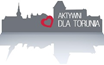 Klub Radnych „Aktywni dla Torunia – Krużewski, Szymanski, Skerska-Roman”							Szanowny Pan 							Michał Zaleski							Prezydent Miasta ToruniaW N I O S E KO uporządkowanie ruchu oraz problemu odbioru śmieci na uliczce pomiędzy przedszkolem a Liceum Ogólnokształcącym  nr IX.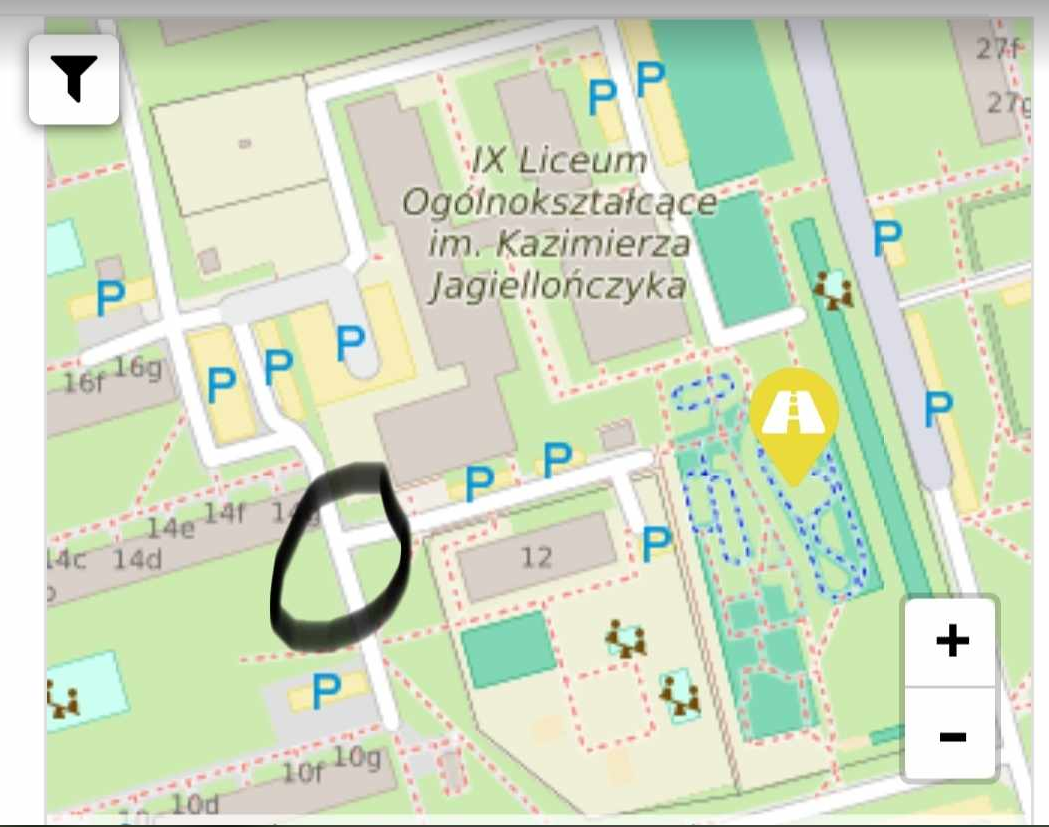 UzasadnienieAuta mieszkańców lub rodziców dzieci przedszkolnych parkują na zakręcie utrudniając wjazd śmieciarce po śmieci i wtedy MPO nie odbiera śmieci z koszy za Liceum w tej uliczce.	Z poważaniemMaciej KrużewskiRadny Miasta Torunia